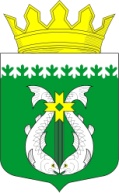 РОССИЙСКАЯ ФЕДЕРАЦИЯ РЕСПУБЛИКА  КАРЕЛИЯСОВЕТ СУОЯРВСКОГО МУНИЦИПАОЬНОГО ОКРУГАРЕШЕНИЕ25.05.23                                                                                                № 171О приеме в собственность Суоярвского муниципального округа объектов государственной собственности Республики Карелия общей стоимостью  4713664,00 руб.        Рассмотрев обращение государственного автономного учреждения  дополнительного профессионального образования Республики Карелия «Карельский институт развития образования» № 263 от 12.04.2023 в соответствии с Законом Республики Карелия от 02.10.1995 года  № 78-ЗРК   «О порядке передачи объектов государственной собственности Республика Карелия в муниципальную собственность»,частью V пункта 15  Положения о порядке управления и распоряжения имуществом, находящимся в муниципальной собственности Суоярвского муниципального округа, утвержденного решением IX сессии Совета Суоярвского муниципального округа от 21 февраля 2023 года № 116,       Совет депутатов Суоярвского муниципального округа РЕШИЛ:  Утвердить перечень  объектов государственной собственности Республики Карелия, предлагаемых для передачи в муниципальную собственность муниципального образования «Суоярвский район» в рамках реализации мероприятий по внедрению целевой модели цифровой образовательной среды в общеобразовательных организациях и профессиональных образовательных организациях в рамках государственной программы Российской Федерации «Развитие образования» национального проекта «Образование»  общей стоимостью 4 713 664,00  рублей согласно приложению.Администрации  Суоярвского муниципального округа направить настоящее  решение в Министерство имущественных и земельных отношений Республики КарелияПоручить администрации Суоярвского муниципального округа осуществить прием объектов государственной собственности Республики Карелия в муниципальную собственность  Суоярвского муниципального округа от государственного образования Республики Карелия «Карельский институт развития образования» государственного имущество Республики Карелии согласно приложению   Председатель  Совета депутатов				Н. В.Васенина  муниципального округа                                                                                                                                                                                                                                                                                                                           Приложение к решению ХII сессии I                                                                                                                                                                       созыва Совета Суоярвского муниципального округа № 171 от 25.05.23г.ПЕРЕЧЕНЬобъектов государственной собственности Республики Карелия,предлагаемых для  передачи в муниципальную собственностьСуоярвского муниципального округа                      Председатель  Совета Суоярвского 	                                                                     Н.В. Васенина                            муниципального округа№Наименование имуществаКоличество штукОбщая стоимость1.МФУ Pantum M6550 NW381000,002.Ноутбук ГРАВИТОН Н15И-К2453546900,003.Тележка для хранения и зарядки 16 ноутбуков с электросхемой «Версия-Центр»171098,004. Телевизор с функцией Smart TV (тип 1-диагональ экрана не менее 65 дюймов)1119333,005.Телевизор с функцией Smart TV (тип 2-диагональ экрана не менее 65 дюймов)1119333,006.Интерактивный комплекс с вычислительным блоком и мобильным креплением2620000,007.УФК- проектор с настенным креплением, магнитно- маркерная поверхность1156000,00Итого:544713644,00